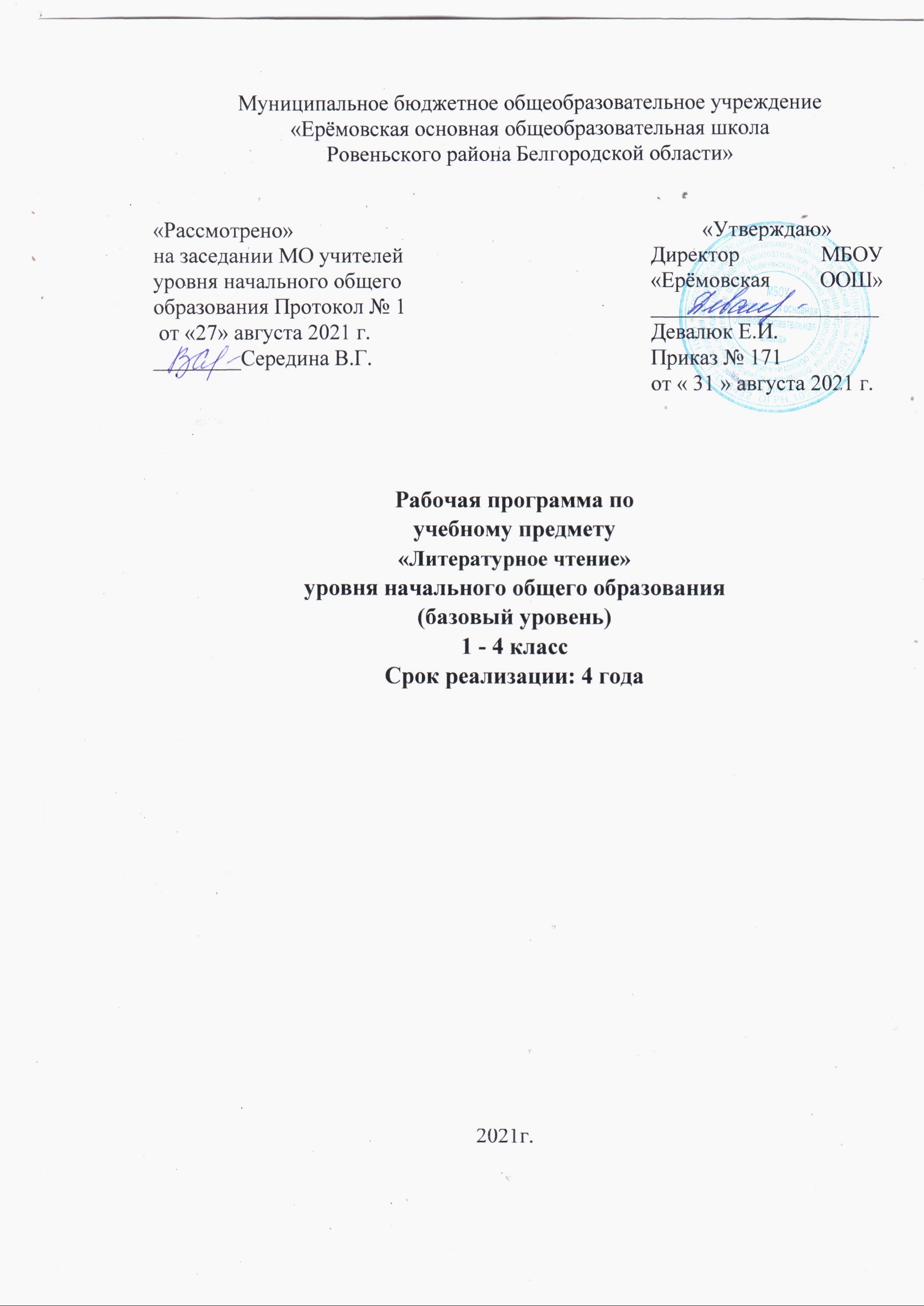 Пояснительная записка    Рабочая программа по учебному предмету «Литературное чтение»
составлена в соответствии с требованиями федерального государственного
образовательного стандарта; на основе учебной программы «Примерные
программы по учебным предметам. Начальная школа. В 2ч - 4е издание, - М.:
Просвещение, 2011», рабочей программы по литературному чтению для
общеобразовательной школы «Литературное чтение. Рабочие программы.
Предметная линия учебников системы «Школа России». 1-4 классы: пособие
для учителей общеобразовательных организаций / Л.Ф. Климанова, М.В.
Бойкина. - М.: Просвещение, 2014»; с учётом Рабочей программы воспитания муниципального бюджетного общеобразовательного учреждения «Ерёмовская основная общеобразовательная школа Ровеньского района Белгородской области», утвержденной приказом по общеобразовательному учреждению № 165 от 28.08.2021 года «Об утверждении основной образовательной программы начального общего образования»Курс «Литературное чтение» (авт. Л. Ф. Климановой и др.) направлен на
достижение следующих целей: овладение осознанным, правильным, беглым и
выразительным чтением как базовым навыком в системе образования младших
школьников; совершенствование всех видов речевой деятельности,
обеспечивающих умение работать с разными видами текстов; развитие
интереса к чтению и книге; формирование читательского кругозора и
приобретение опыта в выборе книг и самостоятельной читательской
деятельности;	развитие художественно-творческих и познавательныхспособностей, эмоциональной отзывчивости при чтении художественных
произведений; формирование эстетического отношения к слову и умения
понимать художественное произведение; обогащение нравственного опыта
младших школьников средствами художественной литературы; формирование
нравственных представлений о добре, дружбе, правде и ответственности;
воспитание интереса и уважения к отечественной культуре и культуре народов
многонациональной России и других стран.Основными задачами курса являются:развивать у учащихся способность воспринимать художественноепроизведение,	сопереживать героям, эмоционально откликаться напрочитанное;учить школьников чувствовать и понимать образный язык
художественного произведения, выразительные средства языка, развивать
образное мышление;формировать умение воссоздавать художественные образы
литературного произведения, развивать творческое и воссоздающее
воображение учащихся и особенно ассоциативное мышление;развивать поэтический слух детей, накапливать эстетический опыт
слушания произведений, воспитывать художественный вкус;формировать нравственные представления, суждения и оценки
через анализ произведения, осмысление мотивов поступков героев,
идентификацию себя с героями литературных произведений;обогащать чувственный опыт ребёнка, его реальные представления
об окружающем мире и природе;формировать эстетическое отношение ребёнка к жизни, приобщая
его к чтению художественной литературы;формировать потребность в постоянном чтении книг, развивать
интерес к самостоятельному литературному творчеству;создавать условия	для	формирования потребности всамостоятельном чтении художественных произведений, формировать
читательскую самостоятельность;расширять кругозор детей через чтение книг различных жанров,
разнообразных по содержанию и тематике, обогащать нравственно-
эстетический и познавательный опыт ребёнка;обеспечивать развитие речи школьников, формировать навык
чтения и речевые умения;работать с различными типами текстов, в том числе научно-
познавательным.В соответствии с рабочей программой воспитания муниципального
бюджетного общеобразовательного учреждения «Рабочей программы воспитания муниципального бюджетного общеобразовательного учреждения «Ерёмовская основная общеобразовательная школа Ровеньского района Белгородской области», утвержденной приказом
по общеобразовательному учреждению № 165 от 28.08.2021 года «Об
утверждении основной образовательной программы начального общего основными направлениями воспитательной деятельности на уроках являются:Гражданское воспитание;Патриотическое воспитание;Духовно-нравственное воспитание;Эстетическое воспитание;Физическое воспитание, формирование культуры здоровья и эмоционального
благополучия;Трудовое воспитание;Экологическое воспитание;Ценности научного познанияАвторская программа рассчитана на 448 ч. В 1 классена изучение
литературного чтения отводится 40 ч (4 ч в неделю, 10 учебных недель ), во 2—
4 классах по 136 ч (4 ч в неделю,34 учебные недели в каждом классе).Учебным
планом на изучение предмета «Литературное чтение» отводится 414 часов (В 1
классе 40 ч (4 ч в неделю, 10 учебных недель ), во 2—3 классах по 136 ч (4 ч в
неделю,34 учебные недели в каждом классе, в 4 классе -102 ч (3 ч в неделю, 34
учебные недели)), поэтому в рабочую программу внесены изменения:количество часов на прохождение тем в 4 классе уплотнено до 102 ч, таким
образом, программа будет реализована.Контрольных работ в авторской и рабочей программе не предусмотрено.Рабочая программа обеспечена учебниками для общеобразовательных
организаций «Литературное чтение» под редакцией Л.Ф. Климановой и др. для4 класса соответственно.Планируемые результаты освоения учебного предмета
«Литературное чтение»Личностные результаты отражают сформированность, в том числе вчасти:Гражданское воспитание включает:формирование активной гражданской позиции, гражданской
ответственности, основанной на традиционных культурных, духовных и
нравственных ценностях российского общества;развитие культуры межнационального общения;формирование приверженности идеям интернационализма, дружбы,
равенства, взаимопомощи народов;воспитание уважительного отношения к национальному
достоинству людей, их чувствам, религиозным убеждениям;Патриотическое воспитание предусматривает:формирование российской гражданской идентичности;формирование патриотизма, чувства гордости за свою Родину,
готовности к защите интересов Отечества, ответственности за будущее России
на основе развития программ патриотического воспитания детей, в том числе
военнопатриотического воспитания;развитие уважения к таким символам государства, как герб, флаг,
гимн Российской Федерации, к историческим символам и памятникамОтечества;развитие поисковой и краеведческой деятельности, детского
познавательного туризма.Духовно-нравственное воспитание осуществляется за счет:развития у детей нравственных чувств (чести, долга,
справедливости, милосердия и дружелюбия);формирования выраженной в поведении нравственной позиции, в
том числе способности к сознательному выбору добра;развития сопереживания и формирования позитивного отношения к
людям, в том числе к лицам с ограниченными возможностями здоровья и
инвалидам;содействия формированию у детей позитивных жизненных
ориентиров и планов;оказания помощи детям в выработке моделей поведения в
различных трудных жизненных ситуациях, в том числе проблемных,стрессовых и конфликтных.Эстетическое воспитание предполагает:приобщение к уникальному российскому культурному наследию, в
том числе литературному, музыкальному, художественному, театральному и
кинематографическому;создание равных для всех детей возможностей доступа к
культурным ценностям;воспитание уважения к культуре, языкам, традициям и обычаям
народов, проживающих в Российской Федерации;приобщение к классическим	и современнымвысокохудожественным отечественным и мировым произведениям искусства и
литературы;популяризация российских культурных, нравственных и семейных
ценностей;сохранение, поддержки и развитие этнических культурных
традиций и народного творчества.Физическое воспитание, формирование культуры здоровья и
эмоционального благополучия включает:формирование ответственного отношения к своему здоровью и
потребности в здоровом образе жизни;Трудовое воспитание реализуется посредством:воспитания уважения к труду и людям труда, трудовым
достижениям;формирования умений и навыков самообслуживания, потребности
трудиться, добросовестного, ответственного и творческого отношения к разным
видам трудовой деятельности, включая обучение и выполнение домашних
обязанностей;Экологическое воспитание включает:развитие экологической культуры, бережного отношения к роднойземле, природным богатствам России и мира;Метапредметные результаты;овладение способностью принимать и сохранять цели и задачи учебной
деятельности, поиска средств её осуществления;освоение способами решения проблем творческого и поискового
характера;формирование умения планировать, контролировать и оценивать
учебные действия в соответствии с поставленной задачей и условиями её
реализации, определять наиболее эф-фективные способы достижения
результата;формирование умения понимать причины успеха/неуспеха учебной
деятельности и способности конструктивно действовать даже в ситуациях
неуспеха;использование знаково-символических средств представления
информации о книгах;активное использование речевых средств для решения
коммуникативных и познавательных задач;использование различных способов поиска учебной информации в
справочниках, словарях, энциклопедиях и интерпретации информации в
соответствии с коммуникативными и познавательными задачами;овладение навыками смыслового чтения текстов в соответствии с
целями и задачами, осознанного построения речевого высказывания в
соответствии с задачами коммуникации и составления текстов в устной и
письменной формах;овладение логическими действиями сравнения, анализа, синтеза,
обобщения, классификации по родовидовым признакам, установления
причинно-следственных связей, построения рассуждений;готовность слушать собеседника и вести диалог, признавать
различные точки зрения и право каждого иметь и излагать своё мнение и
аргументировать свою точку зрения и оценку событий;умение договариваться о распределении ролей в совместной
деятельности, осуществлять взаимный контроль в совместной деятельности,
общей цели и путей её достижения, осмысливать собственное поведение и
поведение окружающих;готовность конструктивно разрешать конфликты посредством учёта
интересов сторон и сотрудничества.Предметные результаты:понимание литературы как явления национальной и мировой культуры,
средства сохранения и передачи нравственных ценностей и традиций;осознание значимости чтения для личного развития; формирование
представлений о Родине и её людях, окружающем мире, культуре,
первоначальных этических представлений, понятий о добре и зле, дружбе,
честности; формирование потребности в систематическом чтении;достижение необходимого для продолжения образования уровня
читательской компетентности, общего речевого развития, т. е. овладение
чтением вслух и про себя, элементарными приёмами анализа художественных,
научно-познавательных и учебных текстов с использованием элементарных
литературоведческих понятий;использование разных видов чтения (изучающее (смысловое),
выборочное, поисковое); умение осознанно воспринимать и оценивать
содержание и специфику различных текстов, участвовать в их обсуждении,
давать и обосновывать нравственную оценку поступков героев;умение самостоятельно выбирать интересующую литературу,
пользоваться справочными источниками для понимания и получения
дополнительной информации, составляя самосто-ятельно краткую аннотацию;умение использовать простейшие виды анализа различных текстов:
устанавливать причинно-следственные связи и определять главную мысль
произведения, делить текст на части, озаглавливать их, составлять простой
план, находить средства выразительности, пересказывать произведение;умение работать с разными видами текстов, находить характерные
особенности научно-познавательных, учебных и художественных
произведений. На практическом уровне овладеть некоторыми видами
письменной речи (повествование — создание текста по аналогии, рассуждение
— письменный ответ на вопрос, описание — характеристика героев). Умение
написать отзыв на прочитанное произведение;развитие художественно-творческих способностей, умение создавать
собственный текст на основе художественного произведения, репродукции
картин художников, по иллюстрациям, на основе личного опыта.II. Содержание учебного предмета «Литературное чтение»классВводный урок (1 ч)Знакомство с учебником. Система условных обозначений.Жили-были буквы (7 ч)Стихи, рассказы и сказки, написанные В. Данько, И. Токмаковой, С.
Черным, Ф. Кривиным, Т. Собакиным.Сказки, загадки, небылицы (7 ч)Произведения устного народного творчества: песенки, загадки, потешки,
небылицы и сказки. Отрывки из сказок А. Пушкина. Потешки, песенки из
зарубежного фольклора.Апрель, апрель! Звенит капель (5 ч)Стихи А. Майкова, А. Плещеева, С. Маршака, И. Токмаковой, Т.
Белозерова, Е. Трутневой, В. Берестова, В. Лунина о русской природе.И в шутку и всерьез (6 ч)Произведения Н. Артюховой, О. Григорьева, И. Токмаковой, М.
Пляцковского, К. Чуковского, Г. Кружкова, И. Пивоваровой.Я и мои друзья (5 ч)Рассказы и стихи, написанные Ю. Ермолаевым, Е. Благининой, В.
Орловым, С. Михалковым, Р. Сефом, Ю. Энтиным, В.Берестовым, А.Барто,
С. Маршаком, Я. Акимом, о детях, их взаимоотношениях, об умении
общаться друг с другом и со взрослыми.О братьях наших меньших (9 ч)произведения о взаимоотношениях человека с природой, рассказы и
стихи С. Михалкова, В. Осеевой, И. Токмаковой, М. Пляцковского, Г. Сапгира,
В. Берестова, Н. Сладкова, Д. Хармса, К. Ушинского.классВ круг чтения детей входят произведения, представляющие все области
литературного творчества:	фольклор, русская и зарубежная классика,современная отечественная и зарубежная литература.Вводный урок (1ч)Самое великое чудо на свете (4ч)Читателю. Р. Сеф.Устное народное творчество (15ч)Русские народные песни, потешки и прибаутки, считалки, небылицы и
перевертыши, загадки, пословицы и поговорки.Сказки о животных, бытовые и волшебные («Сказка по лесу идет...» Ю.
Мориц, «Петушок и бобовое зернышко», «У страха глаза велики», «Лиса и
тетерев», «Лиса и журавль», «Каша из топора», «Гуси-лебеди»),А.	Твардовский. Лес осенью.В.Бианки.Сентябрь. Л. Воронкова. Таниныдела.Люблю природу русскую. Осень (8ч)Ф. Тютчев. «Есть в осени первоначальной...», К. Бальмонт. «Поспевает
брусника», А. Плещеев. «Осень наступила...», А. Фет. «Ласточки пропали...», А.
Толстой. «Осень. Обсыпается весь наш бедный сад...», С. Есенин. «Закружи-
лась листва золотая...», В. Брюсов. «Сухие листья», И. Токмакова. «Опустел
скворечник...», В. Берестов. «Хитрые грибы», «Грибы» (из энциклопедии), М.
Пришвин. «Осеннее утро».Русские писатели (14 ч)Пушкин. «У лукоморья дуб зеленый...», «Вот север тучи нагоняя»,
«Зима!.. Крестьянин, торжествуя...», «Сказка о рыбаке и рыбке».И. Крылов. «Лебедь, Щука и Рак», «Стрекоза и Муравей».Л. Толстой. «Старый дед и внучек».О братьях наших меньших (12 ч)Б. Заходер. «Плачет киска в коридоре...», И. Пивоварова. «Жила-была
собака...», В. Берестов. «Кошкин дом», М. Пришвин. «Ребята и утята», Е.
Чарушин. «Страшный рассказ», Б. Житков. «Храбрый утенок».Из детских журналов (9ч)1. Д. Хармс. «Игра», «Вы знаете?..»; 2. Д. Хармс, С. Маршак. «Веселые
чижи»; 3. Д. Хармс. «Что это было?»; 4. Н. Еернет, Д. Хармс. «Очень-очень
вкусный пирог»; 5. Ю. Владимиров. «Чудаки»; 6. А. Введенский. «Ученый
Петя».Люблю природу русскую. Зима (9 ч)И. Бунин. «Зимним холодом...», К. Бальмонт. «Светло-пушистая...», Я.
Аким. «Утром кот...», Ф. Тютчев. «Чародейкою Зимою...», С. Есенин. «Поет
зима - аукает...», «Береза».Писатели - детям (17 ч)Произведения о детях, о природе, написанные К. И. Чуковским
(«Путаница», «Радость»), С. Я. Маршаком («Кот и лодыри»), С. В. Михалковым
(«Мой секрет», «Сила воли». «Мой щенок»), А. Л. Барто («Веревочка», «Мы не
заметили жука...», «В школу», «Вовка - добрая душа»), Н. Н. Носовым
(«Затейники», «Живая шляпа»),Я и мои друзья (10 ч)Берестов. «За игрой», Э. Мошковская. «Я ушел в свою обиду...», В.
Берестов. «Еляжу с высоты...», В. Лунин. «Я и Вовка», Н. Булгаков. «Анна, не
грусти!», Ю. Ермолаев. «Два пирожных», В. Осеева. «Хорошее».Люблю природу русскую. Весна (10 ч)Ф. Тютчев. «Зима недаром злится», «Весенние воды»; А. Плещеев.
«Весна», «Сельская песенка»; А. Блок. «На лугу»; С. Маршак. «Снег теперь уже
не тот»; И. Бунин. «Матери»; А. Плещеев. «В бурю»; Е. Благинина. «Посидим в
тишине»; Э. Мошковская. «Я маму мою обидел».И в шутку и всерьез (14 ч)1. Б. Заходер. «Товарищам детям», «Что красивей всего?», «Песенки
Винни Пуха»; 2. Э. Успенский. «Чебурашка», «Если был бы я девчонкой...»,
«Над нашей квартирой», «Память»; 3. В. Берестов. «Знакомый»,
«Путешественники», «Кисточка»; 4. И. Токмакова. «Плим», «В чудной стране»
5. Г. Остер. «Будем знакомы».Литература зарубежных стран (13 ч)Детский фольклор стран Западной Европы и Америки, произведения
зарубежных классиков («Бульдог по кличке Дог», «Перчатки», «Храбрецы»,
«Сюзон и мотылек», «Знают мамы, знают дети»). Сказки Ш. Перро («Кот в
сапогах», «Красная Шапочка»), Г. X. Андерсена («Принцесса на горошине»), Э.
Хогарт («Мафии и паук»)классВводный урок (1ч.)Самое великое чудо на свете (4ч.)Знакомство с учебником по литературному чтению. Система условных
обозначений. Содержание учебника. СловарьЗнакомство с названием раздела. Прогнозирование содержания раздела.Рукописные книги Древней Руси. Подготовка сообщения на основе
статьи учебника.Первопечатник Иван Фёдоров. Фотографии, рисунки, текст — объекты
для получения необходимой информации. Подготовка сообщения о пер-
вопечатнике Иване Фёдорове. Оценка достиженийУстное народное творчество (14ч.)Знакомство с названием раздела. Прогнозирование содержания раздела.Русские народные песни. Обращение к силам природы. Лирические
народные песни. Шуточные народные песни.Докучные сказки. Сочинение докучных сказок. Произведения
прикладного искусства: гжельская и хохломская посуда, дымковская и
богородская игрушка.Русские народные сказки «Сестрица Аленушка и братец Иванушка»,
«Иван-Царевич и Серый Волк», «Сивка-Бурка». Особенности волшебной
сказки. Деление текста на части. Составление плана сказки. Характеристика
героев сказки. Иллюстрации к сказке В. Васнецова и И. Билибина. Сравнение
художественного и живописного текстов.Проект: «Сочиняем волшебную сказку». Оценка достиженийПоэтическая тетрадь 1 (11 ч.)Знакомство с названием раздела. Прогнозирование содержания раздела.Проект: «Как научиться читать стихи» на основе научно-
популярной статьи Я. Смоленского.Русские поэты XIX—XX веков. Ф. И. Тютчев «Весенняя гроза».
«Листья». Звукопись, её художественно-выразительное значение.
Олицетворение — средство художественной выразительности. Сочинение-
миниатюра «О чём расскажут осенние листья». А. А. Фет «Мама! Глянь-ка из
окошка...». «Зреет рожь над жаркой нивой...». Картины природы. Эпитеты —
слова, рисующие картины природы. Выразительное чтение стихотворения. И.
С. Никитин «Полно, степь моя...». «Встреча зимы». Заголовок стихотворения.
Подвижные картины природы. Олицетворение как приём создания картины
природы. Подготовка сценария утренника «Первый снег». И. 3. Суриков
«Детство». «Зима». Сравнение как средство создания картины природы в
лирическом стихотворении. Оценка достижений
Великие русские писатели (24 ч. )Знакомство с названием раздела. Прогнозирование содержания раздела.А.	С. Пушкин. Подготовка сообщения «Что интересного я узнал о жизни
А. С. Пушкина». Лирические стихотворения. Настроение стихотворения.
Средства художественной выразительности: эпитет, сравнение. Звукопись, её
выразительное значение. Приём контраста как средство создания картин.«Сказка о царе Салтане...». Тема сказки. События сказочного текста.
Сравнение народной и литературной сказок. Особенности волшебной сказки.
Герои литературной сказки. Нравственный смысл сказки А. С. Пушкина.
Рисунки И. Билибина к сказке. Соотнесение рисунков с художественным
текстом, их сравнение. И. А. Крылов. Подготовка сообщения о И. А. Крылове
на основе статьи учебника, книг о Крылове. Скульптурный портрет И. А.
Крылову. Басни И. А. Крылова. Мораль басен. Нравственный урок читателю.
Герои басни. Характеристика героев на основе их поступков. Инсценирование
басни.М.Ю.Лермонтов. Статья В. Воскобойникова. Подготовка сообщения на
основе статьи. Лирические стихотворения. Настроение стихотворения. Подбор
музыкального сопровождения к лирическому стихотворению. Сравнение лири-
ческого текста и произведения живописи. Л.Н.Толстой. Детство Л.Н.Толстого.
Из воспоминаний писателя. Подготовка сообщения о жизни и творчестве
писателя. Рассказы Л. Н.Толстого. Тема и главная мысль рассказа. Составление
различных вариантов плана. Сравнение рассказов (тема, главная мысль,
события, герои). Рассказ-описание. Особенности прозаического лирического
текста. Средства художественной выразительности в прозаическом тексте.
Текст-рассуждение. Сравнение текста-рассуждения и текста-описания. Оценка
достиженийПоэтическая тетрадь 2 (6 ч.)Знакомство с названием раздела. Прогнозирование содержания раздела.Н. А. Некрасов. Стихотворения о природе. Настроение стихотворений.
Картины природы. Средства художественной выразительности. По-
вествовательное произведение в стихах «Дедушка Мазай и зайцы». Авторскоеотношение к герою. Выразительное чтение стихотворений. К. Д. Бальмонт, И.
А. Бунин. Выразительное чтение стихотворений. Создание словесных картин.
Оценка достиженийЛитературные сказки (8 ч.)Знакомство с названием раздела. Прогнозирование содержания раздела.Д. Н. Мамин-Сибиряк «Алёнушкины сказки». Присказка. Сравнение
литературной и народной сказок. Герои сказок. Характеристика героев сказок.
Нравственный смысл сказки. В. М. Гаршин «Лягушка-путешественница». Ге-
рои сказки. Характеристика героев сказки. Нравственный смысл сказки.Ф. Одоевский «Мороз Иванович». Сравнение народной и литературной
сказок. Герои сказки. Сравнение героев сказки. Составление плана сказки.
Подробный и выборочный пересказ сказки.Оценка достиженийБыли - небылицы (10 ч.)Знакомство с названием раздела. Прогнозирование содержания раздела.М. Горький «Случай с Евсейкой». Приём сравнения — основной приём
описания подводного царства. Творческий пересказ: сочинение продолжения
сказки.К. Г. Паустовский «Растрёпанный воробей». Определение жанра
произведения. Герои произведения. Характеристика героев. А. И. Куприн
«Слон». Основные события произведения. Составление различных вариантов
плана. Пересказ. Оценка достиженийПоэтическая тетрадь 1 (6 ч.)Знакомство с названием раздела. Прогнозирование содержания раздела.Саша Чёрный. Стихи о животных. Средства художественной
выразительности. Авторское отношение к изображаемому. А. Блок. Картины зимних забав. Средства художественной
выразительности для создания образа. Сравнение стихотворений разных
авторов на одну и ту же тему.А. Есенин. Выразительное чтение стихотворения. Средства
художественной выразительности для создания картин цветущей черёмухи.
Оценка достиженийЛюби живое (16 ч.)Знакомство с названием раздела. Прогнозирование содержания раздела.М.Пришвин «Моя Родина». Заголовок — «входная дверь» в текст.
Основная мысль текстаСочинение на основе художественного текста. И. С. Соколов-Микитов
«Листопадничек». Почему произведение так называется? Определение жанра
произведения. Листопадничек — главный герой произведения. Рассказ о герое.
Творческий пересказ: дополнение содержания текста. В. И. Белов «Малька
провинилась». «Ещё про Мальку». Озаглавливание текста. Главные герои
рассказа.В. Бианки «Мышонок Пик». Составление плана на основе названия
глав. Рассказ о герое произведения.Б. С. Житков «Про обезьянку». Герои произведения. Пересказ. Краткий
пересказ. В. П. Астафьев «Капалуха». Герои произведения. В. Ю. Драгунский
«Он живой и светится». Нравственный смыл рассказа. Оценка достиженийПоэтическая тетрадь 2 (8 ч.)Знакомство с названием раздела. Прогнозирование содержания раздела.С.	Я. Маршак «Гроза днём». «В лесу над росистой поляной...» Заголовок
стихотворения. Выразительное чтение.А. Л. Барто «Разлука». «В театре». Выразительное чтение.С.	В. Михалков «Если». Выразительное чтение. Е. А. Благинина
«Кукушка». «Котёнок». Выразительное чтение. Проект:	«Праздникпоэзии». Оценка достиженийСобирай по ягодке - наберёшь кузовок (12 ч.)Знакомство с названием раздела. Прогнозирование содержания раздела.Б. В. Шергин «Собирай по ягодке — наберёшь кузовок». Особенность
заголовка произведения. Соотнесение пословицы и содержания произведения.А. П. Платонов «Цветок на земле». «Ещё мама». Герои рассказа.
Особенности речи героев. Чтение по ролям.М. М. Зощенко «Золотые слова». «Великие путешественники». Смысл
названия рассказа. Особенности юмористического рассказа. Главная мысль
произведения. Восстановление порядка событий.Н. Н. Носов «Федина задача». «Телефон». «Друг детства». Особенности
юмористического рассказа. Анализ заголовка. Сборник юмористических
рассказов Н. Носова. Оценка достиженийПо страницам детских журналов (8 ч.)Знакомство с названием раздела. Прогнозирование содержания раздела.«Мурзилка» и «Весёлые картинки» — самые старые детские журналы. По
страницам журналов для детей.Ю. Ермолаев «Проговорился». «Воспитатели». Вопросы и ответы по
содержанию. Пересказ. Г. Остер «Вредные советы». «Как получаются ле-
генды». Создание собственного сборника добрых советов. Что такое легенда.
Пересказ. Легенды своей семьи, своего дома, своего города. Р. Сеф «Весёлые
стихи». Выразительное чтение. Оценка достиженийЗарубежная литература (8 ч.)Знакомство с названием раздела. Прогнозирование содержания раздела.Древнегреческий миф. Храбрый Персей. Отражение мифологических
представлений	людей	вдревнегреческом мифе. Мифологические герои и их подвиги. Пересказ.Г.-Х. Андерсен «Гадкий утёнок». Нравственный смысл сказки. Создание
рисунков к сказке. Подготовка сообщения о великом сказочнике. Оценка
достиженийклассПродолжается работа с произведениями фольклора, с былинами, дети
читают отрывки из древнерусских повестей и «Начальной русской летописи».Расширяется круг произведений отечественной, зарубежной классики и
современной детской литературы, усложняется структура курса и содержание
произведений.Былины. Летописи. Жития (11ч)О былинах.«Ильины три поездочки».Летописи. Жития.«И повесил Олег щит свой на вратах Цареграда...»«И вспомнил Олег коня своего...»«Житие Сергия Радонежского».Чудесный мир классики (23 ч)1. П. П. Ершов. «Конек-горбунок» (отрывок); 2. А. С. Пушкин. «Няне»,
«Туча», «Унылая пора!..», «Птичка Божия не знает...», «Сказка о мертвой
царевне и о семи богатырях»; 3. М. Ю. Лермонтов. «Дары Терека» (отрывок),
«Ашик-Кериб»; 4. А. П. Чехов. «Мальчики».Поэтическая тетрадь (12ч)1. Ф. И. Тютчев. «Еще земли печален вид...», «Как неожиданно и ярко...»;А. А. Фет. «Весенний дождь», «Бабочка»; 3. Е. А. Баратынский. «Весна,
весна! Как воздух чист...», «Еде сладкий шепот...»; 4. А. Н. Плещеев. «Дети и
птичка»; 5. И. С. Никитин. «В синем небе плывут над полями...»; 6. Н. А.
Некрасов. «Школьник», «В зимние сумерки нянины сказки...»; 7. И. А. Бунин.
«Листопад».Литературные сказки (16 ч)1. В. Ф. Одоевский. «Еородок в табакерке»; 2. П. П. Бажов. «Серебряное
копытце»; 3. С. Т. Аксаков. «Аленький цветочек»; 4. В. М. Гаршин. «Сказка о
жабе и розе».Делу время — потехе час (10 ч)1. Е. Д. Шварц. «Сказка о потерянном времени»; 2. В. Ю. Драгунский.
«Главные реки», «Что любит Мишка»; 3. В. В. Го-лявкин. «Никакой горчицы я
не ел».Страна детства (8 ч)1. Б. С. Житков. «Как я ловил человечков»; 2. К. Г. Паустовский.
«Корзина с еловыми шишками»; 3. М. М. Зощенко. «Елка».Поэтическая тетрадь (6ч)1. В. Я. Брюсов. «Опять сон», «Детская»; 2. С. А. Есенин. «Бабушкины
сказки»; 3. М. И. Цветаева. «Бежит тропинка с бугорка...», «Наши царства».
Природа и мы (12 ч)1. Д. Н. Мамин-Сибиряк. «Приемыш»; 2. А. И. Куприн. «Барбос и
Жулька»; 3. М. Пришвин. «Выскочка»; 4. К. Г. Паустовский. «Скрипучие
половицы»; 5. Е. И. Чарушин. «Кабан»; 6. В. П. Астафьев. «Стрижонок Скрип».
Поэтическая тетрадь (8ч)1. Б. Л. Пастернак. «Золотая осень»; 2. С. А. Клычков. «Весна в лесу»; 3.
Д. Б. Кедрин. «Бабье лето»; 4. Н. М. Рубцов. «Сентябрь»; 5. С. А. Есенин.
«Лебедушка».Родина (8ч)1. И. С. Никитин «Русь»; 2. С.Д. Дрожжин «Родина»; 3. А. В.
Жигулин. «О, Родина! В неярком блеске...»4. Б. А. Слуцкий. «Лошади в
океане».Страна «Фантазия» (7ч)Е. С. Велтистов. «Приключения Электроника». К. Булычев.
«Путешествие Алисы».Зарубежная литература (15 ч)1. Дж. Свифт. «Путешествие Гулливера»; 2. Г. X. Андерсен. «Русалочка»;М. Твен. «Приключения Тома Сойера»; 4. С. Лагерлёф. «Святая ночь», «В
Назарете».III. Тематическое планирование№п/пНаименование раздела и
темыЧасыучебноговремениОсновные направления
воспитательной деятельности1 класс1 класс1Вводный урок1Гражданское воспитание: 1.1,1.4Патриотическое воспитание:2.1.2.2.2.4Духовно-нравственное
воспитание: 3.1,3.2,3.3
Эстетическое воспитание: 4.1-
4.62Жили-были буквы7Гражданское воспитание: 1.1,
1.4Патриотическое воспитание:
2.1, 2.2,2.4Духовно-нравственное
воспитание: 3.1,3.2,3.3
Эстетическое воспитание: 4.3
Физическое воспитанней. 13Сказки, загадки,
небылицы7Гражданское воспитание: 1.1,
1.4Духовно-нравственное
воспитание: 3.1,3.2,3.3
Эстетическое воспитание: 4.1-
4.6Физическое воспитанней. 1
Трудовое воспитание: 6.24Апрель, апрель! Звенит
капель5Гражданское воспитание: 1.1,
1.3Патриотическое воспитание:
2.1, 2.4Духовно-нравственное
воспитание: 3.1, 3.2, 3.3
Эстетическое воспитание: 4.1-
4.6Физическое воспитание:5.1
Трудовое воспитание: 6.1-6.2
Экологическое воспитание: 7.15И в шутку и всерьез6Патриотическое воспитание:
2.1, 2.2,2.4Духовно-нравственное
воспитание: 3.1,3.2,3.3
Эстетическое воспитание: 4.1-
4.6Трудовое воспитание: 6.26Я и мои друзья5Гражданское воспитание: 1.1,
1.4Патриотическое воспитание:
2.1, 2.2,2.4Духовно-нравственное
воспитание: 3.1,3.2,3.3
Эстетическое воспитание: 4.1-
4.4Физическое воспитание:5.1
Трудовое воспитание: 6.1-6.2
Экологическое воспитание: 7.17О братьях наших
меньших9Духовно-нравственное
воспитание: 3.1,3.2,3.3
Эстетическое воспитание: 4.1-
4.5Экологическое воспитание: 7.12 класс2 класс1Введение1Гражданское воспитание: 1.1,
1.4Патриотическое воспитание: 2.1
Духовно-нравственное
воспитание: 3.3
Эстетическое воспитание: 4.1-4.62Самое великое чудо на
свете4Гражданское воспитание: 1.4
Патриотическое воспитание:
2.1, 2.2,2.4Духовно-нравственное
воспитание: 3.2,3.3
Эстетическое воспитание: 4.1-
4.4Экологическое воспитание: 7.13Устное народное
творчество15Г ражданское воспитание: 1.1-
1.4Патриотическое воспитание:
2.1-2.3Духовно-нравственное
воспитание: 3.1-3.3
Эстетическое воспитание: 4.1-
4.6Экологическое воспитание: 7.14Люблю природу русскую.
Осень8Гражданское воспитание: 1.1,
1.4Патриотическое воспитание:
2.1, 2.2,2.4Духовно-нравственное
воспитание: 3.1,3.2,3.3
Эстетическое воспитание: 4.1-
4.4Трудовое воспитание: 6.1, 6.2
Экологическое воспитание: 7.15Русские писатели14Г ражданское воспитание: 1.1-
1.4Патриотическое воспитание:
2.1-2.4Духовно-нравственное
воспитание: 3.1-3.5
Эстетическое воспитание: 4.1-
4.4Физическое воспитание:5.1
Трудовое воспитание: 6.1-6.2
Экологическое воспитание: 7.16О братьях наших12Духовно-нравственное
воспитание: 3.1,3.2,3.3меньшихЭстетическое воспитание: 4.1-
4.5Экологическое воспитание: 7.17Из детских журналов9Г ражданское воспитание: 1.1-
1.4Патриотическое воспитание:
2.1-2.4Духовно-нравственное
воспитание: 3.1-3.5
Эстетическое воспитание: 4.1-
4.4Физическое воспитание:5.1
Трудовое воспитание: 6.1-6.2
Экологическое воспитание: 7.18Люблю природу русскую.
Зима9Гражданское воспитание: 1.1,
1.4Патриотическое воспитание:
2.1, 2.2,2.4Духовно-нравственное
воспитание: 3.1,3.2,3.3
Эстетическое воспитание: 4.1-
4.4Трудовое воспитание: 6.1, 6.2
Экологическое воспитание: 7.19Писатели - детям17Г ражданское воспитание: 1.1-
1.4Патриотическое воспитание:
2.1-2.4Духовно-нравственное
воспитание: 3.1-3.5
Эстетическое воспитание: 4.1-
4.4Физическое воспитание:5.1
Трудовое воспитание: 6.1-6.2
Экологическое воспитание: 7.110Я и мои друзья10Гражданское воспитание: 1.1,
1.4Патриотическое воспитание:
2.1, 2.2,2.4Духовно-нравственное
воспитание: 3.1,3.2,3.3
Эстетическое воспитание: 4.1-4.4Физическое воспитание:5.1
Трудовое воспитание: 6.1-6.2
Экологическое воспитание: 7.111Люблю природу русскую.
Весна10Гражданское воспитание: 1.1,1.4Патриотическое воспитание:
2.1, 2.2,2.4Духовно-нравственное
воспитание: 3.1,3.2,3.3
Эстетическое воспитание: 4.1-4.4Трудовое воспитание: 6.1, 6.2
Экологическое воспитание: 7.112И в шутку и всерьез14Патриотическое воспитание:
2.1, 2.2,2.4Духовно-нравственное
воспитание: 3.1,3.2,3.3
Эстетическое воспитание: 4.1-
4.6Трудовое воспитание: 6.213Литература зарубежных
стран13Гражданское воспитание: 1.1-
1.4Патриотическое воспитание: 2.1
Духовно-нравственное
воспитание: 3.1-3.5
Эстетическое воспитание: 4.2,
4.4,4.6Физическое воспитанней. 1
Трудовое воспитание: 6.1-6.2
Экологическое воспитание: 7.13 класс3 класс1Вводный урок1Г ражданское воспитание: 1.1,
1.3Духовно-нравственное
воспитание: 3.1,3.2,3.3
Эстетическое воспитание: 4.1-
4.6Физическое воспитанней. 1
Трудовое воспитание: 6.1-6.2
Экологическое воспитание: 7.12Самое великое чудо на
свете4Гражданское воспитание: 1.4
Патриотическое воспитание:
2.1, 2.2,2.4Духовно-нравственное
воспитание: 3.2,3.3
Эстетическое воспитание: 4.1-
4.4Экологическое воспитание: 7.13Устное народное
творчество14Г ражданское воспитание: 1.1-
1.4Патриотическое воспитание:
2.1-2.4Духовно-нравственное
воспитание: 3.1-3.3
Эстетическое воспитание: 4.1-
4.6Экологическое воспитание: 7.14Поэтическая тетрадь 111Г ражданское воспитание: 1.1-
1.3Духовно-нравственное
воспитание: 3.1-3.4
Эстетическое воспитание: 4.1-
4.6Физическое воспитание:5.1
Трудовое воспитание: 6.1-6.2
Экологическое воспитание: 7.15Великие русские
писатели24Г ражданское воспитание: 1.1-
1.4Патриотическое воспитание:
2.1-2.4Духовно-нравственное
воспитание: 3.1-3.5
Эстетическое воспитание: 4.1-
4.4Физическое воспитание:5.1
Трудовое воспитание: 6.1-6.2
Экологическое воспитание: 7.16Поэтическая тетрадь 26Г ражданское воспитание: 1.1-
1.3Духовно-нравственное
воспитание: 3.1-3.4
Эстетическое воспитание: 4.1-4.6Физическое воспитание:5.1
Трудовое воспитание: 6.1-6.2
Экологическое воспитание: 7.17Литературные сказки8Гражданское воспитание: 1.1,
1.4Духовно-нравственное
воспитание: 3.1,3.2,3.3
Эстетическое воспитание: 4.1-
4.6Физическое воспитание:5.1
Трудовое воспитание: 6.28Были - небылицы10Гражданское воспитание: 1.1-
1.4Патриотическое воспитание:2.1-2.4Духовно-нравственное
воспитание: 3.1-3.3
Эстетическое воспитание: 4.1-
4.6Экологическое воспитание: 7.19Поэтическая тетрадь 16Г ражданское воспитание: 1.1-
1.3Духовно-нравственное
воспитание: 3.1-3.4
Эстетическое воспитание: 4.1-
4.6Физическое воспитанней. 1
Трудовое воспитание: 6.1-6.2
Экологическое воспитание: 7.110Люби живое16Духовно-нравственное
воспитание: 3.1,3.2,3.3
Эстетическое воспитание: 4.1-
4.5Экологическое воспитание: 7.111Поэтическая тетрадь 28Г ражданское воспитание: 1.1-
1.3Духовно-нравственное
воспитание: 3.1-3.4
Эстетическое воспитание: 4.1-
4.6Физическое воспитание:5.1
Трудовое воспитание: 6.1-6.2
Экологическое воспитание: 7.112Собирай по ягодке -
наберёшь кузовок12Гражданское воспитание: 1.1,
1.4Патриотическое воспитание:
2.1, 2.2,2.4Духовно-нравственное
воспитание: 3.1,3.2,3.3
Эстетическое воспитание: 4.1-
4.4Трудовое воспитание: 6.1, 6.2
Экологическое воспитание: 7.113По страницам детских
журналов8Г ражданское воспитание: 1.1-
1.4Патриотическое воспитание:
2.1-2.4Духовно-нравственное
воспитание: 3.1-3.5
Эстетическое воспитание: 4.1-
4.4Физическое воспитание:5.1
Трудовое воспитание: 6.1-6.2
Экологическое воспитание: 7.114Зарубежная литература8Г ражданское воспитание: 1.1-
1.4Патриотическое воспитание: 2.1
Духовно-нравственное
воспитание: 3.1-3.5
Эстетическое воспитание: 4.2,
4.4, 4.6Физическое воспитание:5.1
Трудовое воспитание: 6.1-6.2
Экологическое воспитание: 7.14 класс4 класс1Летописи. Былины.
Жития8Г ражданское воспитание: 1.1-
1.4Патриотическое воспитание:
2.1-2.4Духовно-нравственное
воспитание: 3.1-3.3Эстетическое воспитание: 4.1-
4.6Экологическое воспитание: 7.12Чудесный мир классики17Г ражданское воспитание: 1.1-
1.4Патриотическое воспитание:
2.1-2.4Духовно-нравственное
воспитание: 3.1-3.5
Эстетическое воспитание: 4.1-
4.4Физическое воспитание:5.1
Трудовое воспитание: 6.1-6.2
Экологическое воспитание: 7.13Поэтическая тетрадь9Г ражданское воспитание: 1.1-
1.3Духовно-нравственное
воспитание: 3.1-3.4
Эстетическое воспитание: 4.1-
4.6Физическое воспитание:5.1
Трудовое воспитание: 6.1-6.2
Экологическое воспитание: 7.14Литературные сказки12Гражданское воспитание: 1.1,
1.4Духовно-нравственное
воспитание: 3.1,3.2,3.3
Эстетическое воспитание: 4.1-
4.6Физическое воспитание:5.1
Трудовое воспитание: 6.25Делу время — потехе час7Г ражданское воспитание: 1.1-
1.4Патриотическое воспитание:
2.1-2.4Духовно-нравственное
воспитание: 3.1-3.5
Эстетическое воспитание: 4.1-
4.4Физическое воспитание:5.1
Трудовое воспитание: 6.1-6.2Экологическое воспитание: 7.16Страна детства6Гражданское воспитание: 1.1,
1.4Патриотическое воспитание:
2.1, 2.3, 2.4Духовно-нравственное
воспитание: 3.1-3.5
Эстетическое воспитание: 4.1-
4.4Физическое воспитание:5.17Поэтическая тетрадь4Г ражданское воспитание: 1.1-
1.3Духовно-нравственное
воспитание: 3.1-3.4
Эстетическое воспитание: 4.1-
4.6Физическое воспитание:5.1
Трудовое воспитание: 6.1-6.2
Экологическое воспитание: 7.18Природа и мы9Гражданское воспитание: 1.1,
1.4Патриотическое воспитание:
2.1, 2.2,2.4Духовно-нравственное
воспитание: 3.1,3.2,3.3
Эстетическое воспитание: 4.1-
4.4Трудовое воспитание: 6.1, 6.2
Экологическое воспитание: 7.19Поэтическая тетрадь7Г ражданское воспитание: 1.1-
1.3Духовно-нравственное
воспитание: 3.1-3.4
Эстетическое воспитание: 4.1-
4.6Физическое воспитание:5.1
Трудовое воспитание: 6.1-6.2
Экологическое воспитание: 7.110Родина6Г ражданское воспитание: 1.1-
1.4Патриотическое воспитание:
2.1-2.4Духовно-нравственное
воспитание: 3.1-3.3
Эстетическое воспитание: 4.1-
4.6Экологическое воспитание: 7.111Страна «Фантазия»5Г ражданское воспитание: 1.1-
1.4Патриотическое воспитание:
2.1-2.4Духовно-нравственное
воспитание: 3.1-3.5
Эстетическое воспитание: 4.1-
4.4Физическое воспитание:5.1
Трудовое воспитание: 6.1-6.2
Экологическое воспитание: 7.112Зарубежная литература12Г ражданское воспитание: 1.1-
1.4Патриотическое воспитание: 2.1
Духовно-нравственное
воспитание: 3.1-3.5
Эстетическое воспитание: 4.2,
4.4, 4.6Физическое воспитание:5.1
Трудовое воспитание: 6.1-6.2
Экологическое воспитание: 7.1